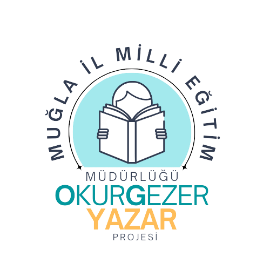 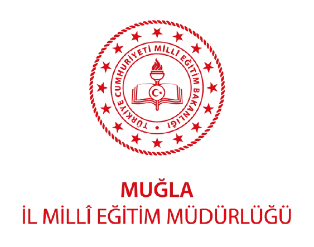 OKURGEZERYAZAR PROJESİ ORTAÖĞRETİM DÜZEYİ KİTAP OKUMA YARIŞMASI ÇALIŞMA TAKVİMİ (Ek-4)Sıra NoFaaliyetTarih1Kitap Okuma İl ve İlçe Komisyonlarının Oluşturulması Aralık 20222Kitap Okuma Yarışmasının valilik olurunun alınması ve okullara duyurusunun yapılmasıAralık 20223İlçe Komisyonlarınca soruların ve cevap anahtarlarının birlikte hazırlanması ve soru havuzu oluşturmak üzere arge48@meb.gov.tr adresine gönderilmesiOcak 20234Soru havuzundan toplam 30 çoktan seçmeli ve 3 açık uçlu sorunun İl Komisyonunca seçilmesi (İlçe değerlendirme basamağı için)Şubat 20235Belirlenen soruların ilçe değerlendirilmesi yapılmak üzere resmi yazı ile İlçe Milli Eğitim Müdürlüğüne gönderilmesiŞubat 20236Her okul bünyesinde okul koordinatörlerin sınav sürecini sorunsuz bir şekilde yürütüp cevap kâğıtlarını kapalı zarf içerisinde İlçe Milli Eğitim Müdürlüklerine bizzat vermesi (ilgili okullarda sınav eş zamanlı yapılması gerekmektedir.)01 Mart 20237İlçe Komisyonlarınca cevap anahtarların analizinin yapılarak yarışmada birinci olan öğrencinin belirlenip resmi yazı ile İl Milli Eğitim Müdürlüğüne gönderilmesi Mart 20238İl Komisyonunca, il değerlendirmesinde sorulacak 30 çoktan seçmeli sorunun ve 4 açık uçlu sorunun belirlenmesi Mart 20239Her ilçe birincisi öğrencinin ve ilçe koordinatörleri için valilik olurunun alınmasıMart 202310İl Komisyonca il değerlendirme basamağının sorunsuz bir şekilde yürütülmesiNisan 202311İl Komisyonunca öğrenciler tarafından cevap anahtarlarının değerlendirilmesi ve derecelerin belirlenmesiNisan 202312Dereceye giren öğrencilerin resmi yazı ile duyurusunun yapılmasıNisan 202313İl Milli Eğitim bünyesinde ödül töreninin yapılması Nisan-Mayıs 2023